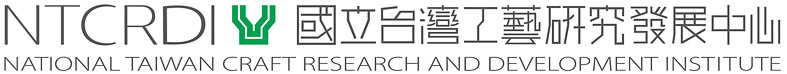 2019蝴蝶語意－纖維時尚工作營計畫學員報名基本資料表2019蝴蝶語意－纖維時尚工作營計畫工藝經歷與個人作品介紹姓名：（表格如不敷使用請自行增加）2019蝴蝶語意－纖維時尚工作營計畫研習提案書請以本次研習主題繪製設計提案彩色圖稿（尺寸以A4紙張大小、需詳述創意構想、加工方式、使用材料。表格如不敷使用請自行增加）中文姓名電話電話電話半身脫帽正面2吋相片結訓證書用（照片背面寫上中、英文姓名浮貼於上）半身脫帽正面2吋相片結訓證書用（照片背面寫上中、英文姓名浮貼於上）英文名(與護照同)姓：名：手機手機手機半身脫帽正面2吋相片結訓證書用（照片背面寫上中、英文姓名浮貼於上）半身脫帽正面2吋相片結訓證書用（照片背面寫上中、英文姓名浮貼於上）身分證字號出生日期出生日期出生日期民國  年  月  日民國  年  月  日半身脫帽正面2吋相片結訓證書用（照片背面寫上中、英文姓名浮貼於上）半身脫帽正面2吋相片結訓證書用（照片背面寫上中、英文姓名浮貼於上）E–mail半身脫帽正面2吋相片結訓證書用（照片背面寫上中、英文姓名浮貼於上）半身脫帽正面2吋相片結訓證書用（照片背面寫上中、英文姓名浮貼於上）通訊地址□□□-□□□□□-□□□□□-□□□□□-□□□□□-□□□□□-□□□□□-□□□□□-□□性別□男    □女□男    □女□男    □女年齡(歲)年齡(歲)畢業學校科系名稱科系名稱工作單位職務名稱職務名稱職經歷1.1.1.1.1.2.2.2.技藝專長是否住宿是否住宿□是   □否身分證影本（正面）可用色筆或螢光筆標示工藝中心報名專用身分證影本（正面）可用色筆或螢光筆標示工藝中心報名專用身分證影本（正面）可用色筆或螢光筆標示工藝中心報名專用身分證影本（正面）可用色筆或螢光筆標示工藝中心報名專用身分證影本（正面）可用色筆或螢光筆標示工藝中心報名專用身分證影本（背面）身分證影本（背面）身分證影本（背面）身分證影本（背面）聯絡人電話電話備註為避免上述資料因填寫錯誤，造成個人權益損失，請詳實填寫。為避免上述資料因填寫錯誤，造成個人權益損失，請詳實填寫。為避免上述資料因填寫錯誤，造成個人權益損失，請詳實填寫。為避免上述資料因填寫錯誤，造成個人權益損失，請詳實填寫。為避免上述資料因填寫錯誤，造成個人權益損失，請詳實填寫。為避免上述資料因填寫錯誤，造成個人權益損失，請詳實填寫。為避免上述資料因填寫錯誤，造成個人權益損失，請詳實填寫。為避免上述資料因填寫錯誤，造成個人權益損失，請詳實填寫。工藝經歷一、列舉曾參加相關訓練研習活動名稱、時數、地點：1、研習名稱：                          時數：         地點：          2、研習名稱：                          時數：         地點：           3、研習名稱：                          時數：         地點：           一、列舉曾參加相關訓練研習活動名稱、時數、地點：1、研習名稱：                          時數：         地點：          2、研習名稱：                          時數：         地點：           3、研習名稱：                          時數：         地點：           工藝經歷二、簡述上項學習心得經驗（約200字）：二、簡述上項學習心得經驗（約200字）：報名動機一、參加此工作營的動機及目的二、天然纖維材料之價值一、參加此工作營的動機及目的二、天然纖維材料之價值個人作品I作品名稱：(請在此處編輯、貼上作品圖檔1-2張)個人作品I完成日期：(請在此處編輯、貼上作品圖檔1-2張)個人作品I使用技法：(請在此處編輯、貼上作品圖檔1-2張)個人作品I創作理念：(請在此處編輯、貼上作品圖檔1-2張)個人作品II作品名稱：(請在此處編輯、貼上作品圖檔1-2張)個人作品II完成日期：(請在此處編輯、貼上作品圖檔1-2張)個人作品II使用技法：(請在此處編輯、貼上作品圖檔1-2張)個人作品II創作理念：(請在此處編輯、貼上作品圖檔1-2張)姓名主題蝴蝶語意設計項目：□服飾類，□飾品類。設計理念：設計項目：□服飾類，□飾品類。設計理念：設計項目：□服飾類，□飾品類。設計理念：設計項目：□服飾類，□飾品類。設計理念：設計稿：(請標示材質及色彩)設計稿：(請標示材質及色彩)設計稿：(請標示材質及色彩)設計稿：(請標示材質及色彩)